Meny uke 40.Mandag:		Smørelunsj med								grovbrød/knekkebrød og assosiert				pålegg.Tirsdag:			Kjøleskapsgrøt. Onsdag:		Ferdigsmurte skiver med påleggetter barnas preferanse.Torsdag:		Havregryn eller cornflakes m/melk				Kanel og sukker.Fredag:			Fullkornspasta med pølser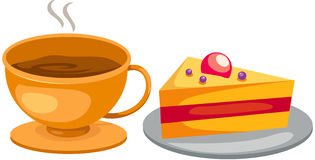 